VLADA REPUBLIKE HRVATSKEZagreb, 17. ožujka 2022._______________________________________________________________     Predlagatelj: Državna geodetska uprava_______________________________________________________________             Predmet: Nacrt prijedloga zakona o izmjenama i dopuni                                   Zakona o državnoj izmjeri i katastru nekretnina,                                   s Nacrtom konačnog prijedloga zakona______________________________________________________________________________________________________________________________Banski dvori | Trg Sv. Marka 2  | 10000 Zagreb | tel. 01 4569 222 | vlada.gov.hrDRŽAVNA GEODETSKA UPRAVA_______________________________________________________________________									- N A C R T-PRIJEDLOG ZAKONA O IZMJENAMA I DOPUNI ZAKONA O DRŽAVNOJ IZMJERI I KATASTRU NEKRETNINA, S KONAČNIM PRIJEDLOGOM ZAKONAZagreb, ožujak 2022.PRIJEDLOG ZAKONA O IZMJENAMA I DOPUNI ZAKONA O DRŽAVNOJ IZMJERI I KATASTRU NEKRETNINAUSTAVNA OSNOVA ZA DONOŠENJE ZAKONAUstavna osnova za donošenje ovoga Zakona sadržana je u članku 2. stavku 4. podstavku 1. Ustava Republike Hrvatske (»Narodne novine«, br. 85/10 - pročišćeni tekst i 5/14 - Odluka Ustavnog suda Republike Hrvatske).OCJENA STANJA I OSNOVNA PITANJA KOJA SE TREBAJU UREDITI ZAKONOM TE POSLJEDICE KOJE ĆE DONOŠENJEM ZAKONA PROISTEĆIVažećim Zakonom o državnoj izmjeri i katastru nekretnina (»Narodne novine«, broj 112/18.) propisana je naplata upravnih pristojbi i stvarnih troškova za izdavanje izvadaka, prijepisa, potvrda i preslika podataka dokumentacije državne izmjere, katastra nekretnina, katastra infrastrukture, registra zgrada, registra prostornih jedinica i registra geografskih imena, ostvarenje uvida te za određena postupanja po zahtjevu stranaka, (u daljnjem tekstu: stvarni troškovi uporabe podataka).Vlada Republike Hrvatske je na sjednici održanoj 7. svibnja 2020., donijela Zaključak kojim se prihvaća Akcijski plan za smanjenje neporeznih i parafiskalnih davanja 2020. (u daljnjem tekstu: Akcijski plan) te je zadužila pojedina tijela državne uprave za provedbu mjera iz Akcijskog plana. Između mjera predviđenih Akcijskim planom, predviđena je i mjera pod rednim brojem 32. koja predviđa ukidanje naplate stvarnih troškova uporabe podataka, a za čiju je provedbu zadužena Državna geodetska uprava. Nadalje, mjerom pod rednim brojem 33. Akcijskog plana, predviđeno je smanjenje/ukidanje upravnih pristojbi koje čine prihod državnog proračuna za čiju je provedbu zaduženo Ministarstvo financija u suradnji s nadležnim tijelima, među kojima je i Državna geodetska uprava. Vezano uz navedenu mjeru potrebno je, među ostalim propisima, uskladiti i Zakon o državnoj izmjeri i katastru nekretnina sa izmjenama temeljnih propisa kojima se propisuje naplata upravnih pristojbi, a sve u svrhu horizontalne usklađenosti pozitivnih propisa koji reguliraju navedenu materiju. Vezano uz navedeno, ovim Nacrtom prijedloga zakona o izmjenama i dopuni Zakona o državnoj izmjeri i katastru nekretnina, s Konačnim prijedlogom zakona ukida se naplata većine stvarnih troškova uporabe podataka. Propisuje se da se stvarni troškovi ne naplaćuju za izvatke, ispise, prijepise i potvrde. Nadalje, stvarni troškovi se ne naplaćuju za podatke kada se isti koriste putem mrežnih usluga ili druge elektroničke pristupne točke. Propisuje se da se stvarni troškovi naplaćuju za obavljanje pojedinih tehničkih radnji po zahtjevu stranaka te da se iznimno naplaćuju za izdavanje podataka kada stranka ne koristi elektronički način pristupa podacima. Također, ovim Nacrtom prijedloga zakona o izmjenama i dopuni Zakona o državnoj izmjeri i katastru nekretnina, s Konačnim prijedlogom zakona se sva javnopravna tijela u potpunosti oslobađaju plaćanja stvarnih troškova za pristup i korištenje podataka koji su im potrebni za obavljanje poslova iz nadležnosti, dok se sva tijela državne uprave i druga državna tijela oslobađaju naplate stvarnih troškova i za tehničke radnje.OCJENA I IZVORI SREDSTAVA POTREBNIH ZA PROVOĐENJE ZAKONA	Za provedbu ovoga Zakona nije potrebno osigurati dodatna sredstva u državnom proračunu Republike Hrvatske, međutim uslijed ukidanja naplate većine stvarnih troškova uporabe podataka očekuje se smanjenje prihoda u državnom proračunu  Republike Hrvatske u godišnjem iznosu od 9.500.000,00 kuna.	IV. PRIJEDLOG ZA DONOŠENJE ZAKONA PO HITNOM POSTUPKUDonošenje ovoga Zakona predlaže se po hitnom postupku sukladno članku 204. stavku 1. Poslovnika Hrvatskoga sabora (»Narodne novine«, br. 81/13., 113/16., 69/17., 29/18., 53/20., 119/20. - Odluka Ustavnog suda Republike Hrvatske i 123/20.), prema kojem se po hitnom postupku donose zakoni kada to zahtijevaju osobito opravdani razlozi, odnosno koji se usklađuju s dokumentima Europske unije ako to zatraži predlagatelj.Ovim Nacrtom prijedloga zakona o izmjenama i dopuni Zakona o državnoj izmjeri i katastru nekretnina, s Konačnim prijedlogom zakona provode se mjere iz Akcijskog plana za smanjenje neporeznih i parafiskalnih davanja 2020. koji je donesen sukladno preporuci Vijeća Europske unije za Republiku Hrvatsku u okviru Europskog semestra te je jedna od mjera koju se Hrvatska obvezala provesti s ciljem pridruživanja Europskom tečajnom mehanizmu (ERM II) i bankovnoj uniji. S obzirom da je rok provedbe mjera za ulazak u ERM II., kraj ožujka 2022. godine , predlaže se donošenje ovoga Zakona po hitnom postupku.KONAČNI PRIJEDLOG ZAKONA O IZMJENAMA I DOPUNI ZAKONA O DRŽAVNOJ IZMJERI I KATASTRU NEKRETNINAČlanak 1.U Zakonu o državnoj izmjeri i katastru nekretnina (»Narodne novine«, broj 112/18.), članak 171. mijenja se i glasi:»(1) Uvid u podatke iz članka 6. stavka 1. ovoga Zakona ostvaruje se ili neposrednim uvidom ili izdavanjem izvadaka, ispisa, prijepisa i potvrda.(2) Za izdavanje izvadaka, ispisa, prijepisa i potvrda iz evidencija u kojima se vode podaci iz članka 6. stavka 1. ovoga Zakona te ostvarenje uvida u podatke ne naplaćuju se stvarni troškovi. (3) Za pristup i korištenje podataka iz članka 6. stavka 1. ovoga Zakona putem mrežnih usluga ili druge elektroničke točke za pristup podacima, ne naplaćuju se stvarni troškovi. (4) Za izdavanje podataka iz članka 6. stavka 1. ovoga Zakona, kada se pristup i korištenje istih ne ostvaruje putem mrežnih usluga ili druge elektroničke točke za pristup podacima, stvarni troškovi se naplaćuju.(5) Za izvođenje određenih tehničkih radnji po zahtjevu stranaka, stranka plaća stvarne troškove.(6) Sredstva ostvarena naplatom stvarnih troškova prihod su državnog proračuna.(7) Za ponovnu uporabu podataka iz članka 6. stavka 1. ovoga Zakona primjenjuju se propisi kojima se uređuje ponovna uporaba informacija.(8) Uvjete korištenja podataka iz članka 6. stavka 1. ovoga Zakona propisuje glavni ravnatelj pravilnikom. (9) Tehničke radnje koje se obavljaju u postupku izdavanja podataka iz članka 6. stavka 1. ovoga Zakona te visinu stvarnih troškova za izvođenje tehničkih radnji i za izdavanje podataka iz stavka 4. ovoga članka, propisuje glavni ravnatelj pravilnikom iz stavka 8. ovoga članka.«.Članak 2.U članku 172. stavku 3. riječ: »evidencija« zamjenjuje se riječima: »stavka 2. ovoga članka«.Stavak 4. briše se.Dosadašnji stavak 5. koji postaje stavak 4. mijenja se i glasi:»(4) Tijelima državne uprave i drugim državnim tijelima, jedinicama lokalne i područne (regionalne) samouprave te drugim javnopravnim tijelima, za izdavanje podataka iz članka 6. stavka 1. ovoga Zakona,  stvarni troškovi se ne naplaćuju, kada te podatke koriste u obavljanju poslova iz svoje nadležnosti.«.U dosadašnjem stavku 6. koji postaje stavak 5. iza riječi: »Zakona« dodaju se riječi: »te obavljanje tehničkih radnji iz članka 171. stavka 9. ovoga Zakona«.PRIJELAZNE I ZAVRŠNE ODREDBE Članak 3.Pravilnik iz članka 1. ovoga Zakona donijet će glavni ravnatelj najkasnije u roku od 12 mjeseci od dana stupanja na snagu ovoga Zakona.Članak 4.Danom stupanja na snagu ovoga Zakona prestaju važiti odredbe članaka 1., 2. i 3., članka 4. stavka 3. i 4., članka 5. stavka 1. i članaka  6. do 22. Pravilnika o određivanju visine stvarnih troškova uporabe podataka dokumentacije državne izmjere i katastra nekretnina (»Narodne novine«, broj 59/18.).Članak 5.  Ovaj Zakon stupa na snagu osmoga dana od dana objave u »Narodnim novinama«.OBRAZLOŽENJEUz članak 1.Ova odredba regulira naplatu stvarnih troškova i upravnih pristojbi za izdavanje podataka iz članka 6. stavka 1. Zakona o državnoj izmjeri i katastru nekretnina, koja odredba je usklađena s Akcijskim planom za smanjenje neporeznih i parafiskalnih davanja 2020., Mjera 2. Mjere smanjenja neporeznih i parafiskalnih davanja koja mjera predviđa smanjenje/ukidanje stvarnih troškova uporabe podataka i upravnih pristojbi koje čine prihod državnom proračunu.Uz članak 2.Ovim člankom propisano je međusobno korištenje, pristup i uporaba podataka tijela državne uprave, lokalne i područne (regionalne) samouprave te drugih javnopravnih tijela i Državne geodetske uprave te je određeno da su tijela državne uprave, lokalne i područne (regionalne) samouprave te druga javnopravna tijela obvezna Državnoj geodetskoj upravi dostaviti podatke koji utječu na podatke iz članka 6. stavka 1. Zakona o državnoj izmjeri i katastru nekretnina, a Državna geodetska uprava ima pravo bez naknade pristupati podacima i koristiti podatke koji utječu na podatke iz članka 6. stavka 1.  Zakona o državnoj izmjeri i katastru nekretnina iz evidencija sudova, tijela državne uprave, zavoda i pravnih osoba čiji je osnivač Republika Hrvatska, kao i drugih javnih evidencija.Nadalje, propisano je da se tijelima državne uprave i drugim državnim tijelima, jedinicama lokalne i područne (regionalne) samouprave te drugim javnopravnim tijelima za pristup i korištenje podataka iz članka 6. stavka 1. Zakona o državnoj izmjeri i katastru nekretnina, kada te podatke koriste u obavljanju poslova iz svoje nadležnosti, stvarni troškovi ne naplaćuju.Tijelima državne uprave i drugim državnim tijelima stvarni troškovi za pružanje geodetskih usluga te obavljanje tehničkih radnji se također ne naplaćuju.Uz članke 3. i 4. Odnose se na prijelazne i završne odredbe kojima se propisuje obveza donošenja pravilnika  temeljem ovoga Zakona te prestanak važenja pojedinih odredaba podzakonskog akta.Uz članak 5.Propisuje se stupanje na snagu ovoga Zakona.  ODREDBE VAŽEĆEG ZAKONA KOJE SE MIJENJAJU, ODNOSNO DOPUNJUJUČlanak 171.(1) Uvid u podatke iz članka 6. stavka 1. ovoga Zakona ostvaruje se ili neposrednim uvidom ili izdavanjem izvadaka, ispisa, potvrda i preslika.(2) Za izdavanje izvadaka, prijepisa, potvrda i preslika podataka iz članka 6. stavka 1. ovoga Zakona, ostvarenje uvida te za određena postupanja po zahtjevu stranaka stranka plaća upravnu pristojbu i stvarne troškove.(3) Sredstva ostvarena naplatom stvarnih troškova prihod su državnog proračuna.(4) Uvjete korištenja i mjerila za određivanje visine stvarnih troškova podataka koji se izdaju kao javne isprave iz članka 168. stavka 3. ovoga Zakona te mjerila za određivanje visine stvarnih troškova za izvođenje određenih tehničkih radnji po zahtjevu stranaka propisuje ravnatelj pravilnikom.(5) Uvjete za ponovnu uporabu (uvjete korištenja) podataka iz članka 6. stavka 1. ovoga Zakona propisuje ravnatelj pravilnikom u skladu s propisima kojima se uređuje ponovna uporaba informacija.(6) Visinu stvarnih troškova ponovne uporabe podataka iz članka 6. stavka 1. ovoga Zakona određuje ravnatelj odlukom kojom se određuju cijene u skladu s propisima kojima se uređuje ponovna uporaba informacija.Članak 172.(1) Tijela državne uprave, lokalne i područne (regionalne) samouprave te druga javnopravna tijela obvezna su Državnoj geodetskoj upravi dostaviti podatke koji utječu na podatke iz članka 6. stavka 1. ovoga Zakona.(2) Državna geodetska uprava ima pravo bez naknade pristupati podacima i koristiti podatke koji utječu na podatke iz članka 6. stavka 1. ovoga Zakona iz evidencija sudova, tijela državne uprave, zavoda i pravnih osoba čiji je osnivač Republika Hrvatska, kao i drugih javnih evidencija.(3) Pristup podacima iz evidencija uspostavit će se i izravno elektroničkim putem.(4) Tijelima državne uprave i drugim državnim tijelima, jedinicama lokalne i područne (regionalne) samouprave te javnopravnim tijelima koja se isključivo financiraju iz sredstava državnog proračuna za izdavanje izvadaka, prijepisa, potvrda i preslika podataka iz članka 6. stavka 1. ovoga Zakona, kada su im oni potrebni za obavljanje poslova iz njihove nadležnosti, stvarni troškovi se ne naplaćuju.(5) Tijelima državne uprave i drugim državnim tijelima, jedinicama lokalne i područne (regionalne) samouprave te javnopravnim tijelima koja se isključivo financiraju iz sredstava državnog proračuna za pristup i korištenja podataka iz članka 6. stavka 1. ovoga Zakona, kada te podatke koriste u obavljanju poslova iz svoje nadležnosti, stvarni troškovi se ne naplaćuju.(6) Tijelima državne uprave i drugim državnim tijelima stvarni troškovi za pružanje geodetskih usluga iz članka 160. točke 7. ovoga Zakona se ne naplaćuju.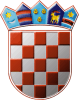 